Çevre ve Şehircilik Bakanlığının Çevresel Etki Değerlendirme (ÇED) Alanında Kapasitesinin Güçlendirilmesi için Teknik Yardım Projesi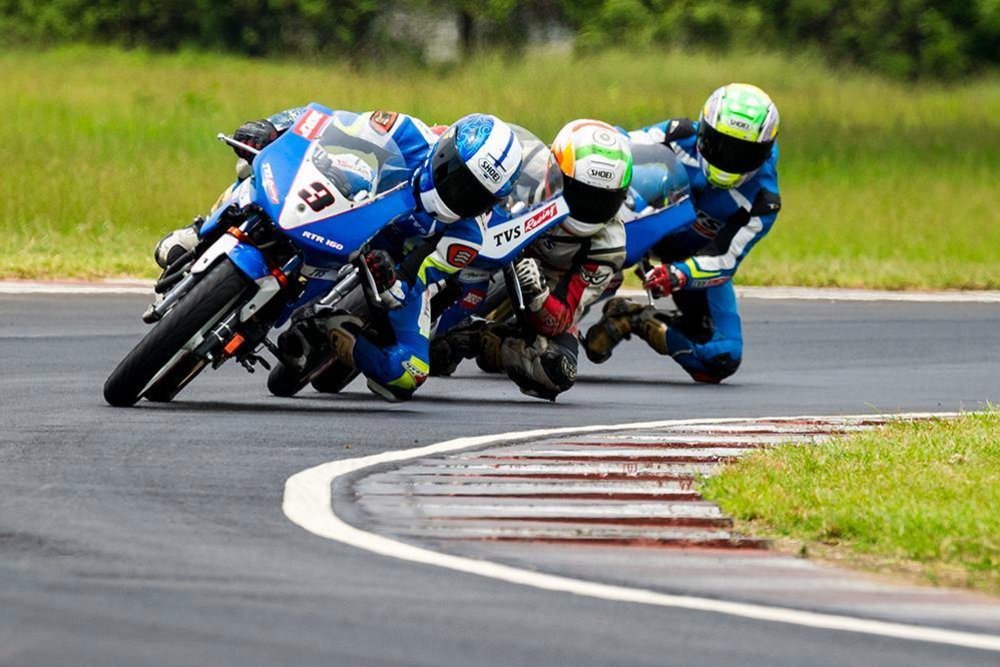 Kitapçık B69(Ek II – 37)Arabalar ve Motosikletler için Kalıcı Yarış ve Test Parkurlarının Çevresel EtkileriGİRİŞBu belge arabalar ve motosikletler için kalıcı yarış ve test parkurlarının çevresel etkileri konusunda temel seviyede bilgi vermek amacıyla hazırlanmıştır. Çevresel Etki Değerlendirmesi (ÇED) alanında fikir sahibi olmak isteyenler ve planlanan yatırımların temel çevresel etkileri hakkında bilgilenmek isteyen halk, yatırımcı ve diğer ilgili kurum ve kuruluşlar ile onların temsilcileri bu belgenin hedef kitlesidir.Bu belgeye konu olan tesisler ÇED Yönetmeliği’nin Ek-II listesinin, 34. Maddesi “Kapladığı alan 50.000 m2 ve üzeri olan daimi kamp ve karavan alanları)”, 35. Maddesi “Temalı  parklar,  (50.000 m2 ve üzeri alanda kurulmuş, bilim, kültür, doğa veya spor gibi herhangi bir temayı esas alarak müşterilere izleme, eğlenme ve bilgilenme hizmetleri sunan tesisler)” ve,38. Maddesi “Golf tesisleri”kapsamında yer almaktadır.SEKTÖRÜN KISA TANITIMIYarış parkuru, araçların (arabalar, motosikletler vb.) yarıştırılması amacıyla inşa edilen bir tesistir. Yarış parkuru, parkurun kendisi ve yanında yer alan depo, park alanı / garajlar, servis alanları, yedek parça depoları, yakıt depolama tankları ve yakıt dağıtım sistemleri gibi tesislerden meydana gelmektedir. Test parkurları ise yeni üretilen araçların veya tamir edilen araçların test edilmesinde kullanılmaktadır. Test parkurları genellikle araç şirketlerine ait olup, araç tesislerinin yakınında yer almaktadır.Çevresel Etkiler İNŞAAT ÖNCESİ VE İNŞAAT SÜRECİİnşaat öncesi ve inşaat faaliyetleri sırasında aşağıda belirtilen çevresel etkiler dikkate alınmalıdır:Gürültü ve titreşimkalıcı yarış ve test parkurlarının kazı işlerinde ve inşaat işlerinde kullanılan makinelerden kaynaklı gürültü,inşaat faaliyetlerinin yarattığı trafikten kaynaklı gürültü (hafriyatın taşınması, inşaat malzemelerinin şantiyeye ulaştırılması, ekipmanların şantiyeye ulaştırılması vb.),Yarış parkurlarının veya test parkurlarının ve yan yolların, asfaltla kaplı alanların ve binaların inşaatında kullanılan makinelerden kaynaklı titreşim.Hava kirliliğihafriyat ve tozlu yüzeylerin rüzgara maruz kalması ve/veya inşaat sahasında nakliye faaliyetlerinden kaynaklı toz emisyonu,inşaat makineleri ve trafikten kaynaklı kirletici madde emisyonu (NOx, PM10 ile benzen ve benzeopirendir).Atıklarhafriyat atıkları,yıkımdan kaynaklı hafriyat atıkları (inşaat sırasında mevcut bina/yapıların yıkımının gerçekleştirilmesi halinde) ,inşaat faaliyetleri sırasında oluşan tehlikesiz katı atıklar,inşaat faaliyetlerinden kaynaklı tehlikeli atıklar (boya ve/veya çözücü kalıntıları, kullanılmış yağ fitreleri, kontamine temizlik malzemeleri, atık yağlar ile inşaat makinelerinden kaynaklı hidrolik sıvılar vb.).Toprakinşaat için işlenebilir toprakların kullanımı,kaza veya makine arızası nedeniyle toprak kirliliği,sahada önceki faaliyetler nedeniyle kontamine olmuş hafriyat toprağı,saha temizleme, toprak taşıma ve kazma faaliyetleri esnasında yağmur ve rüzgar nedeniyle toprak yüzeyinin erozyona uğraması.Suşantiye tesislerinden kaynaklı evsel atıksu,temel çukurlarında biriken kirli su (çoğunlukla askıda katı madde kirliliği).Flora ve fauna, ekosistemler, korunan alanlarflora ve fauna üzerindeki etki (yerel duruma bağlı olarak),ekosistemler üzerindeki etki (yerel duruma bağlı olarak),korunan alanlar üzerindeki etki (yerel duruma bağlı olarak),peyzaj üzerindeki etki.İŞLETME AŞAMASIHava kirliliğiToz emisyonları (PM10)Test edilen makine motorlarında ve hizmet aracı motorlarında yakıt (petrol, dizel) kullanımından kaynaklı toz,Lastik aşınmasından kaynaklı toz,Fren balatasının aşınmasından kaynaklı toz,Fosil yakıt (kömür, kok, ısıtma yağı vb.) kullanımından kaynaklı toz, Doğalgaz kullanımından kaynaklı toz.Gaz halindeki bileşik emisyonlarıTest edilen makine motorlarında ve alanda bulunan motor servis araçlarında yakılan fosil atıklardan kaynaklı NOx emisyonları,Kalıcı yarış parkuru ve test parkuru işletmesinde hizmet eden araç trafiğinden kaynaklı emisyonlar,Test edilen makine motorlarında ve alanda bulunan motor servis araçlarında yakılan fosil yakıtlardan kaynaklı benzen, benzopiren emisyonları.Topraktoprağa kazayla yakıt sızması sonucu toprak kirliliği,yarış parkuru veya test parkuru kış bakımı / rutin bakım faaliyetleri sonucu toprak kirliliği.SuEvsel atıksu oluşumu,Yarış parkuru veya test parkurunda, yan yollarda ve asfaltlanmış alanlarda (açık hava park alanları) biriken yağmur suyunda bulunan kirleticilerin yüzey sularını kirletme olasılığı.AtıklarYarış parkurları veya test parkurlarından kaynaklı evsel atıkların önemli bir etkisi olduğu düşünülmemektedir (yeterli kapasitede ve düzenli atık toplama faaliyetlerinin yürütüldüğü varsayılmıştır). Yarış parkurlarının veya test parkurlarının ve yan tesislerinin (iş alanları, depolama alanları, yakıt depolama tankları ve yakıt dağıtım sistemleri vb.) işletilmesi sonucu atık yağlar, fren hidrolik yağları, kullanılmış antifiriz gazları, boyalar, kullanılmış aküler, kullanılmış lastikler, temizlik malzemesi kalıntıları gibi tehlikeli atıklar meydana gelmektedir. Diğer etkiler (koku, ses, titreşim, elektromanyetik alan vb.)Parkurlarda kullanılan araçlardan kaynaklı gürültü emisyonu,Yarış/test parkurlarında lastiklerin yanması sonucu koku emisyonu,Yarış/test parkurları ve yan tesislerinden kaynaklı titreşim önemli bir etki olarak değerlendirilmemektedir.Yarış/test parkurları ve yan tesislerinin önemli bir elektromanyetik etkisi olması beklenmemektedir.Enerji tüketimiYarış/test parkurları ve yan tesislerinde gerçekleştirilen enerji tüketimi önemli bir etki olarak değerlendirilmemektedir. Su tüketimiYarış/test parkurları ve yan tesislerinde gerçekleştirilen su tüketimi önemli bir etki olarak değerlendirilmemektedir. Hammadde tüketimiYarış/test parkurları ve yan tesislerinin işletilmesinde kullanılan tüm malzemeler yarış/test parkuru alanı dışında bulunan uzman şirketlerce hazırlandığından veya üretildiğinden, hammadde olarak değerlendirilmemektedir.KAPAMA / İŞLETMEDEN ÇIKARMAKapama faaliyetleri sırasında aşağıda belirtilen çevresel etkiler dikkate alınmalıdır:Gürültü ve titreşimtest parkurlarının ve yan yolların, asfaltlanmış alanların, binaların yıkımında ve altyapı hafriyat işlerinde kullanılan makinelerden kaynaklı gürültü ve titreşim,kapama faaliyetlerinin (bina molozlarının, ekipmanların kaldırılması vb.) neden olduğu trafikten kaynaklı gürültü.Hava kirliliğitozlu yüzeylerin rüzgara maruz kalması ve/veya kapama faaliyetlerinin yarattığı trafik sonucu toz emisyonu,test parkurlarının ve yan yolların, asfaltlanmış alanların, binaların yıkımında ve altyapı hafriyat işlerinde kullanılan makinelerden kaynaklı kirletici emisyonu (NOx, PM10 ile benzen).Atıklarekipmanların ve teknolojilerin hizmet dışı bırakılmasının ve test parkurlarının ve yan yolların, asfaltlanmış alanların, binaların yıkılmasının sonucunda meydana gelen tehlikesiz atıklar,test parkurlarının ve yan yolların, asfaltlanmış alanların, binaların yıkımı sonucunda meydana gelen tehlikeli atıklar (genellikle yağ hidrokarbonları ile kontamine olmuş bina molozu) ve ekipman ile teknolojinin (atölye ekipmanları, yakıt depoları, yakıt sağlama sistemi, basınçlı hava kaynağı sistemi, bilişim ağları vb.) sökülmesi sonucunda meydana gelen tehlikeli atıklar (kullanılmış yağ filtreleri, kontamine temizlik malzemeleri, atık yağlar, hidrolik sıvılar vb.).SuŞantiye tesislerinden kaynaklı evsel atıksular.Toprakönceki faaliyetler sonucunda oluşmuş toprak kirliliğinin ortaya çıkması,kaza veya makine arızası nedeniyle oluşan toprak kirliliği.ÖZET Yarış veya test parkurları ve yan tesislerin işletilmesine ilişkin başlıca çevresel etkiler aşağıdaki gibidir:gürültü emisyonu,trafikten kaynaklı hava kirliliği ve,tehlikeli atıklar.